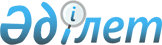 Қоғамдық жұмысшылар жіберілетін ұйымдардың тізбесін, қоғамдық жұмыстардың түрлері, көлемі мен нақты жағдайларын, қатысушылардың еңбегіне төленетін ақының мөлшері және оларды қаржыландырудың көздерін бекіту туралы.
					
			Күшін жойған
			
			
		
					Алматы облысы Ақсу ауданы әкімдігінің 2009 жылғы 5 қаңтардағы N 1 қаулысы. Алматы облысы Әділет департаменті Ақсу ауданының әділет басқармасында 2009 жылы 2 ақпанда N 2-4-84 тіркелді. Күші жойылды - Алматы облысы Ақсу ауданы әкімдігінің 2010 жылғы 31 желтоқсандағы N 558 қаулысымен      Ескерту. Күші жойылды - Алматы облысы Ақсу ауданы әкімдігінің 2010.12.31 N 558 Қаулысымен       

Қазақстан Республикасының "Халықты жұмыспен қамту туралы" Заңының 20-бабының 5-тармағының 2)-тармақшасына сәйкес аудан әкімдігі ҚАУЛЫ ЕТЕДІ:

       

1. Қоғамдық жұмысшылар жіберілетін ұйымдардың тізбесі, қоғамдық жұмыстардың түрлері, көлемі мен нақты жағдайлары, қатысушылардың еңбегіне төленетін ақының мөлшері және оларды қаржыландырудың көздері қосымшаға сәйкес бекітілсін.

       

2. "Ақсу аудандық жұмыспен қамту және әлеуметтік бағдарламалар бөлімі" мемлекеттік мекемесінің бастығы Бекбаланов Қайрат Тынбайұлы заңмен белгіленген тәртіпте:



      1) қоғамдық жұмысты ұйымдастырушы мекемелер мен ұйымдар қоғамдық жұмысқа қатысатын жұмыссыз адамдарға қолайлы жұмыс орнын қамтамасыз етсін;



      2) еңбекақылары ақшалай төленсін және әр адамның жеке есеп шотына түсірілсін.

       

3. "Ақсу ауданының қаржы бөлімі" мемлекеттік мекемесінің бастығы Шыргайбаева Гүлфайраз Жабайханқызы қоғамдық жұмысқа қатысушылардың еңбегіне төленетін ақының мерзімінде төленуін қамтамасыз етсін.

       

4. Аудандық әділет басқармасында 2008 жылғы 21 қаңтарда 2-4-60 нөмірімен мемлекеттік тіркеуден өткен, аудандық "Ақсу өңірі" газетінің 2008 жылғы 9 ақпандағы N 7 (9390) санында жарияланған аудан әкімдігінің 2008 жылғы 04 қаңтардағы "Қоғамдық жұмысшылар жіберілетін ұйымдардың тізбесін, қоғамдық жұмыстардың түрлері, көлемі мен нақты жағдайларын, қатысушылардың еңбегіне төленетін ақының мөлшері және оларды қаржыландырудың көздерін бекіту туралы" N 1 қаулысының күші жойылған болып танылсын.

       

5. Осы қаулының орындалуын бақылау аудан әкімінің орынбасары Қорғанбаев Сәбит Бейсесебұлына жүктелсін.

       

6. Осы қаулы алғаш ресми жарияланғаннан кейін күнтізбелік он күн өткен соң қолданысқа енгізіледі.      Аудан әкімі                                Ә. Дүйсембаев

Ақсу ауданы әкімдігінің 2009 жылғы

05 қаңтардағы "Қоғамдық жұмысшылар

жіберілетін ұйымдардың тізбесін

қоғамдық жұмыстардың түрлерін, көлемі

мен нақты жағдайларын, қатысушылардың

еңбегіне төленетін ақының мөлшерін

және оларды қаржыландырудың көздерін

бекіту туралы N 1 қаулысымен

бекітілген қосымша 

Қоғамдық жұмысшылар жіберілетін ұйымдардың тізбесі, қоғамдық

жұмыстардың түрлері, көлемі мен нақты жағдайлары,

қатысушылардың еңбегіне төленетін ақының мөлшері және оларды

қаржыландырудың көздері
					© 2012. Қазақстан Республикасы Әділет министрлігінің «Қазақстан Республикасының Заңнама және құқықтық ақпарат институты» ШЖҚ РМК
				Реттік нөміріЖұмыс берушіҚоғамдық жұмыс түрлеріЖұмыс жағдайыҚаржы көзіАқы мөлшері1Ақсу

ауданының

қорғаныс

істері

жөніндегі

бөлімі

мемлекеттік

мекемесіӘскери шақыру

компаниясына

көмектесуЖұмыс орнының

жұмыс

жасауға

ыңғайлы

болуы; еңбек

қауіпсіздігінің

сақталуы;

еңбекақының

уақтылы

төленуі;

5 күндік

жұмыс аптасы; 2 күн

демалыс

белгіленуі.Жергілікті

бюджетЕң төменгі

айлық

жалақы2Алматы

облыстық

мүгедектер

қоғамының

Ақсу

филиалы1. Мүмкіндіктері

шектеулі

балаларға

құқықтық,

психологиялық,

әлеуметтік,

моральдық қолдау

көрсету

психологиялық

және медициналық

консультация.

2. Психолого– медико– педагогикалық

консультациядан

өткен және оның

тұжырымдамасына

сәйкес үйден

әлеуметтік

көмекті қажет

ететін балаларға

үйден әлеуметтік

көмек көрсету.

3. Жалғыз басты

қарттарға,

мүгедектерге

әлеуметтік көмек

көрсету.

4. Көмек керек

ететін жалғыз

басты қарттар мен

мүгедектердің

үйлеріне, үй

құрылыстарына

ағымды жөндеу

жұмыстарын

атқаруға көмек

көрсету.Жұмыс

орнының

жұмыс

жасауға

ыңғайлы

болуы;

еңбек қауіпсіздігінің

сақталуы;

еңбекақының

уақтылы

төленуі;

5 күндік

жұмыс аптасы;

2 күн

демалыс

белгіленуі.Жергілікті

бюджетЕң төменгі

айлық

жалақы3"Алматы

облысының

мемлекеттік

мұрағаты"

мемлекеттік

мекемесінің

Ақсу

филиалыМұрағат

қағаздарын:

-өңдеу, реттеу;

-тігу;

-нөмірлеу;

-іс-қағаздарды

сақтау үшін

бумалар дайындауЖұмыс

орнының

жұмыс

жасауға

ыңғайлы

болуы;

еңбек

қауіпсіздігінің

сақталуы;

еңбекақының

уақтылы

төленуі;

5 күндік

жұмыс аптасы; 2 күн

демалыс

белгіленуіЖергілікті

бюджетЕң төменгі

айлық

жалақы4Ақсу

аудандық

кітапханасы

мемлекеттік

мекемесіЕскі кітап қорын

қалпына келтіру

және өңдеу.Жұмыс

орнының

жұмыс

жасауға

ыңғайлы

болуы;

еңбек

қауіпсіздігінің

сақталуы;

еңбекақының

уақтылы

төленуі;

5 күндік

жұмыс аптасы; 2 күн

демалыс

белгіленуіЖергілікті

бюджетЕң төменгі

айлық

жалақы5"Ақсу

ауданының

әйелдерді

қолдау

орталығы"

қоғамдық

бірлестігі1. Жанұяда зорлық

көрген әйелдерге

және балаларға

психологиялық,

құқықтық,

медициналық көмек

көрсету.

2. Тұрмысы төмен

отбасыларға

гуманитарлық

көмек тарату.

3.Жанұяда зорлық

көрген әйелдер

мен балаларға

реабилитациялық

бөлмеде

медициналық көмек

көрсету.

4. Жағдайы төмен

отбасыларының

балаларына арнап

қол өнерінің,

халық

шығармашылығы, би

және спорт

үйірмелерін

жүргізу.Жұмыс

орнының

жұмыс

жасауға

ыңғайлы

болуы;

еңбек

қауіпсіздігінің

сақталуы;

еңбекақының

уақтылы

төленуі;

5 күндік

жұмыс аптасы; 2 күн

демалыс

белгіленуі.Жергілікті

бюджетЕң төменгі

айлық

жалақы6Мемлекеттік

зейнетақы

төлеу

жөніндегі

орталығының

Алматы

облыстық

филиалының

Ақсу

аудандық

бөлімшесі1. Зейнетақының,

мемлекеттік

әлеуметтік

жәрдемақы және

мүгедектігіне

байланысты

жәрдемақының

өзгеруіне

байланысты Ұлы

Отан соғысы

ардагерлерінің,

мүгедек

ардагерлерінің,

қайтыс болған

соғыс

мүгедектерінің

әйелдерінің, Ұлы

Отан соғысы

кезінде қаза

тапқан

жауынгерлердің

жесірлерінің,

соғысқа

қатысушыларға

теңестірілген

адамдардың

зейнеткерлік іс

құжаттарына

шешімдерін тігу.

2. Тұрғындарға

қызмет көрсетудің

сапасын анықтау

мақсатында әр

қайсысына

сауалнама

бланкілерін

тарату және

толтыру тәртібін

түсіндіру.

3. Ұлы Отан

соғысы кезінде 6

ай және одан да

көп тылда жұмыс

жасағандардың

құжаттарын реттеп,

жеке іске тігу.

4. 1998-2008

жылдары

өткізілген

мұрағаттық

материалдарды

жүйелеу.

5. Жыл сайынғы

зейнетақы және

жәрдемақы

мөлшерін қайта

есептеу кезіндегі

құжаттарды реттеу.Жұмыс

орнының

жұмыс

жасауға

ыңғайлы

болуы;

еңбек

қауіпсіздігінің

сақталуы;

еңбекақының

уақтылы

төленуі;

5 күндік

жұмыс аптасы; 2 күн

демалыс

белгіленуі.Жергілікті

бюджетЕң төменгі

айлық

жалақы7"Республикалық

фитосанитарлық

диагностика және

болжамдар

әдістемелік

орталығы"

мемлекеттік

мекемесі

Ақсу

аудандық

филиалыАуыл шаруашылық

дақылдарының аса

қауіпті

зиянкестердің

жайлануын анықтау

жұмыстарына

көмектесу.Жұмыс

орнының

жұмыс

жасауға

ыңғайлы

болуы;

еңбек

қауіпсіздігінің

сақталуы;

еңбекақының

уақтылы

төленуі;

5 күндік

жұмыс аптасы; 2 күн

демалыс

белгіленуі.Жергілікті

бюджетЕң төменгі

айлық

жалақы8Ақсу

аудандық

әділет

басқармасы

мемлекеттік

мекемесіАзаматтарды

құжаттандыру, хал

актілерін жазу,

жылжымайтын

мүлікті және

заңды тұлғаларды

тіркеу

бөлімдерінің

мұрағаттық

құжаттарын

рәсімдеу

іс-шараларын

жүргізуге көмек

көрсету.Жұмыс орнының жұмыс жасауға ыңғайлы болуы;

еңбек қауіпсіздігінің

сақталуы;

еңбекақының

уақтылы

төленуі;

5 күндік

жұмыс аптасы; 2 күн

демалыс

белгіленуі.Жергілікті

бюджетЕң төменгі

айлық

жалақы9"Ақсу

аудандық

тұрғын үй-коммуналдық

шаруашылығы,

жолаушылар

көлігі және

автомобиль

жолдары

бөлімі"

мемлекеттік

мекемесіПоселкені

көгалдандыру,

аббаттандыру:

1) орталық алаңда

ескерткіштер

айналасын тратуар

жолдардың

тазалығын сақтау;

2) Ардагерлер

және орталық

парктерінде шөп,

қурайларды жұлып, жер ойып тырмалау,

ағаштар отырғызу, арықтарын тазалау

жұмыстары;

3) Желтоқсан,

Мұратбаев,

Жидебаев

көшелерінің

жолдарын тазалап,

қурай шөптерін

шауып, қоқыстарын

шығару;

4) каналдан

келетін үлкен

арықты тазалап,

қомдап ретке

келтіру;

5) орталық алаңды

тазалап сыпырып

отыру.Жұмыс

орнының

жұмыс

жасауға

ыңғайлы

болуы;

еңбек

қауіпсіздігінің

сақталуы;

еңбекақының

уақтылы

төленуі;

5 күндік

жұмыс аптасы; 2 күн

демалыс

белгіленуі.Жергілікті

бюджетЕң төменгі

айлық

жалақы10Жансүгіров

поселкелік

округі1.Поселкені

көгалдандыру,

аббаттандыру:

1) су жүретін арықтарды тазалау, қазу;

2) елді мекендерде,

қоғамдық

орындарда қураған

ағаштарды кесу,

өсіп тұрған

ағаштарды бұтап

ретке келтіру;

3) жас ағаштарды

отырғызатын орын

дайындау,

отырғызу;

4) жас отырғызылған

ағаштарды күту,

суғару;

5) орталық

алаңдағы

газондарды және

гүлзарларды бағып,

күту;

6) қоғамдық орындардағы күл-қоқыстарды

тазалап, оны

арнайы

белгіленген

жерлерге шығару;

7) бағандардың,

ағаштардың

түптерін әктеу;

8) қараусыз

қалған ескі

үйлердің сыртын

ағарту, есік

терезелерін

кірпішпен қалау.

2. 18 жасқа

дейінгі

мемлекеттік

жәрдемақы алатын

балалары бар

отбасыларының

тұрмысын

анықтауға

көмектесу.

3. Республикалық

аймақтық

науқандық шаралар

өткізуді

ұйымдастыруға

көмектесу.

4. Кең көлемді

мәдени шаралар

өткізуді

ұйымдастыруға

көмектесу.

5. Шаруашылық

кітаптарды

толтыру үшін

үйлерді аралап

мәлімет жинау.

6. Даңқ алып

ескерткіштерді

қарау және

қалпына келтіру,

соғысқа

қатысқандарға

көмек көрсету.Жұмыс

орнының

жұмыс

жасауға

ыңғайлы

болуы;

еңбек

қауіпсіздігінің

сақталуы;

еңбекақының

уақтылы

төленуі;

5 күндік

жұмыс аптасы; 2 күн

демалыс

белгіленуі.Жергілікті

бюджетЕң төменгі

айлық

жалақы11Қапал

ауылдық

округі1. Ауыл аймағын

көгалдандыру,

аббаттандыру:

1) жол бойларына

құм төгу,

қурайларды шабу;

2) су жүретін

арықтарды тазалап, қазу;

3) елді

мекендерде,

қоғамдық

орындарда қураған

ағаштарды кесу,

өсіп тұрған

ағаштарды бұтап

ретке келтіру;

4) жас ағаштарды

отырғызу, суғару,

күту;

5) орталық

алаңдағы

газондарды және

гүлзарларды бағып, күту;

6) қоғамдық

орындардағы күл-қоқыстарды

тазалап, оны

арнайы

белгіленген

жерлерге шығару;

7) бағандардың,

ағаштардың

түптерін әктеу;

8) бұзылған, ескі

үйлердің орнын

тазалау, қалдық

кірпіштерін

жайдақтап, жайып

тегістеу;

9) Шымбұлақ,

Тамшыбұлақ

тұмаларының

алаңын және

алаңға түсетін

басқыштардың

қарын, мұзын

күреу, қыру,

қоқыстарын

шығарып тазалау.

2. Ауыз су

құбырының басына

тазалық

жұмыстарын

жүргізу, көмейін

тазалап,

қоқыстарын сыртқа

шығару.

3. Республикалық

аймақтық

науқандық шаралар

өткізуді

ұйымдастыруға

көмектесу.

4. Кең көлемді

мәдени шаралар

өткізуді

ұйымдастыруға

көмектесу.

5. Шаруашылық

кітаптарды

толтыру үшін

үйлерді аралап

мәлімет жинау.

6. Даңқ алып

ескерткіштерді

қарау және

қалпына келтіру,

соғысқа

қатысқандарға

көмек көрсету.Жұмыс

орнының

жұмыс

жасауға

ыңғайлы

болуы;

еңбек

қауіпсіздігінің

сақталуы;

еңбекақының

уақтылы

төленуі;

5 күндік

жұмыс аптасы;

2 күн

демалыс

белгіленуі.Жергілікті

бюджетЕң төменгі

айлық

жалақы12Арасан

ауылдық

округі1.Ауыл аймағын

көгалдандыру,

аббаттандыру:

1) жол бойларына

құм төгу,

қурайларды шабу;

2) су жүретін

арықтарды тазалап, қазу;

3) елді

мекендерде,

қоғамдық

орындарда қураған

ағаштарды кесу,

өсіп тұрған

ағаштарды бұтап

ретке келтіру;

4) жас ағаштарды

отырғызу, суғару, күту;

5) газондарды

және гүлзарларды

бағып, күту;

6) қоғамдық

орындардағы күл-қоқыстарды

тазалап, оны

арнайы

белгіленген

жерлерге шығару;

7) бағандардың,

ағаштардың

түптерін әктеу;

8) бұзылған,

ескі үйлердің

орнын тазалау,

қалдық

кірпіштерін

жайдақтап, жайып

тегістеу;

2. Республикалық

аймақтық

науқандық

шаралар өткізуді

ұйымдастыруға

көмектесу.

3. Кең көлемді

мәдени шаралар

өткізуді

ұйымдастыруға

көмектесу.

4. Шаруашылық

кітаптарды

толтыру үшін

үйлерді аралап

мәлімет жинау. Жұмыс

орнының

жұмыс

жасауға

ыңғайлы

болуы;

еңбек қауіпсіздігінің

сақталуы;

еңбекақының

уақтылы

төленуі;

5 күндік

жұмыс аптасы;

2 күн

демалыс

белгіленуі.Жергілікті

бюджетЕң төменгі

айлық

жалақы13Ақсу

ауылдық

округі1. Ауыл аймағын

көгалдандыру,

аббаттандыру:

1) жол бойларына

құм төгу,

қурайларды шабу;

2) су жүретін

арықтарды

тазалап, қазу;

3) елді

мекендерде,

қоғамдық

орындарда

қураған

ағаштарды кесу,

өсіп тұрған

ағаштарды бұтап

ретке келтіру;

4) жас ағаштарды

отырғызу, суғару, күту;

5) газондарды

және гүлзарларды

бағып, күту;

6) қоғамдық

орындардағы күл-қоқыстарды

тазалап, оны

арнайы

белгіленген

жерлерге шығару;

7) бағандардың,

ағаштардың

түптерін әктеу;

8) бұзылған,

ескі үйлердің

орнын тазалау,

қалдық

кірпіштерін

жайдақтап, жайып

тегістеу.

2. Республикалық

аймақтық

науқандық

шаралар өткізуді

ұйымдастыруға

көмектесу.

3. Кең көлемді

мәдени шаралар

өткізуді

ұйымдастыруға

көмектесу.

4. Шаруашылық

кітаптарды

толтыру үшін

үйлерді аралап

мәлімет жинау

5. Даңқ алып

ескерткіштерді

қарау және

қалпына келтіру,

соғысқа

қатысқандарға

көмек көрсету.Жұмыс

орнының

жұмыс

жасауға

ыңғайлы

болуы;

еңбек

қауіпсіздігінің

сақталуы;

еңбекақының

уақтылы төленуі;

5 күндік

жұмыс аптасы;

2 күн

демалыс

белгіленуі.Жергілікті

бюджетЕң төменгі

айлық

жалақы14Суықсай

ауылдық

округі1.Ауыл аймағын

көгалдандыру,

аббаттандыру:

1) жол бойларына

құм төгу,

қурайларды шабу;

2) су жүретін

арықтарды

тазалап, қазу;

3) елді

мекендерде,

қоғамдық

орындарда

қураған

ағаштарды кесу,

өсіп тұрған

ағаштарды бұтап

ретке келтіру;

4) жас ағаштарды

отырғызу, суғару, күту;

5) газондарды

және гүлзарларды

бағып, күту;

6) қоғамдық

орындардағы күл-қоқыстарды

тазалап, оны

арнайы

белгіленген

жерлерге шығару;

7) бағандардың,

ағаштардың

түптерін әктеу;

8) бұзылған,

ескі үйлердің

орнын тазалау,

қалдық

кірпіштерін

жайдақтап, жайып

тегістеу;

2. Республикалық

аймақтық

науқандық

шаралар өткізуді

ұйымдастыруға

көмектесу.

3. Кең көлемді

мәдени шаралар

өткізуді

ұйымдастыруға

көмектесу.

4. Шаруашылық

кітаптарды

толтыру үшін

үйлерді аралап

мәлімет жинау.

5. Даңқ алып

ескерткіштерді

қарау және

қалпына келтіру,

соғысқа

қатысқандарға

көмек көрсету.Жұмыс

орнының

жұмыс

жасауға

ыңғайлы

болуы;

еңбек қауіпсіздігінің

сақталуы;

еңбекақының

уақтылы

төленуі;

5 күндік

жұмыс аптасы;

2 күн

демалыс

белгіленуі.Жергілікті

бюджетЕң төменгі

айлық

жалақы15Матай

поселкелік

округі1.Ауыл аймағын

көгалдандыру,

аббаттандыру:

1) жол бойларына

құм төгу,

қурайларды шабу;

2) су жүретін

арықтарды

тазалап, қазу;

3) елді

мекендерде,

қоғамдық

орындарда

қураған

ағаштарды кесу,

өсіп тұрған

ағаштарды бұтап

ретке келтіру;

4) жас ағаштарды

отырғызу, суғару, күту;

5) газондарды

және гүлзарларды

бағып, күту;

6) қоғамдық

орындардағы күл-қоқыстарды

тазалап, оны

арнайы

белгіленген

жерлерге шығару;

7) бағандардың,

ағаштардың

түптерін әктеу;

8) бұзылған,

ескі үйлердің

орнын тазалау,

қалдық

кірпіштерін

жайдақтап, жайып

тегістеу.

2. Республикалық

аймақтық

науқандық

шаралар өткізуді

ұйымдастыруға

көмектесу.

3. Кең көлемді

мәдени шаралар

өткізуді

ұйымдастыруға

көмектесу.

4. Шаруашылық

кітаптарды

толтыру үшін

үйлерді аралап

мәлімет жинау.

5. Даңқ алып

ескерткіштерді

қарау және

қалпына келтіру,

соғысқа

қатысқандарға

көмек көрсету.Жұмыс

орнының

жұмыс

жасауға

ыңғайлы

болуы;

еңбек

қауіпсіздігінің

сақталуы;

еңбекақының

уақтылы

төленуі;

5 күндік жұмыс аптасы;

2 күн

демалыс

белгіленуі.Жергілікті

бюджетЕң төменгі

айлық

жалақы16Молалы

поселкелік

округі1.Ауыл аймағын

көгалдандыру,

аббаттандыру:

1) жол бойларына

құм төгу,

қурайларды шабу;

2) су жүретін

арықтарды

тазалап, қазу;

3) елді

мекендерде,

қоғамдық

орындарда

қураған

ағаштарды кесу,

өсіп тұрған

ағаштарды бұтап

ретке келтіру;

4) жас ағаштарды

отырғызу, суғару, күту;

5) газондарды

және гүлзарларды

бағып, күту.

6) қоғамдық

орындардағы күл-қоқыстарды

тазалап, оны

арнайы

белгіленген

жерлерге шығару;

7) бағандардың,

ағаштардың

түптерін әктеу;

8) бұзылған,

ескі үйлердің

орнын тазалау,

қалдық

кірпіштерін

жайдақтап, жайып

тегістеу.

2. Республикалық

аймақтық

науқандық

шаралар өткізуді

ұйымдастыруға

көмектесу.

3. Кең көлемді

мәдени шаралар

өткізуді

ұйымдастыруға

көмектесу.

4. Шаруашылық

кітаптарды

толтыру үшін

үйлерді аралап

мәлімет жинау

5. Даңқ алып

ескерткіштерді

қарау және

қалпына келтіру,

соғысқа

қатысқандарға

көмек көрсету.Жұмыс орнының

жұмыс

жасауға

ыңғайлы

болуы;

еңбек қауіпсіздігінің

сақталуы;

еңбекақының

уақтылы

төленуі;

5 күндік

жұмыс аптасы;

2 күн

демалыс

белгіленуі.Жергілікті

бюджетЕң төменгі

айлық

жалақы17Қарасу

ауылдық

округі1.Ауыл аймағы

көгалдандыру,

аббаттандыру:

1) жол бойларына

құм төгу,

қурайларды шабу;

2) су жүретін

арықтарды

тазалап, қазу;

3) елді

мекендерде,

қоғамдық

орындарда

қураған

ағаштарды кесу,

өсіп тұрған

ағаштарды бұтап

ретке келтіру;

4) жас ағаштарды

отырғызу, суғару, күту;

5) газондарды

және гүлзарларды

бағып, күту;

6) қоғамдық

орындардағы күл-қоқыстарды

тазалап, оны

арнайы

белгіленген

жерлерге шығару;

7) бағандардың,

ағаштардың

түптерін әктеу;

8) бұзылған,

ескі үйлердің

орнын тазалау, 

қалдық

кірпіштерін

жайдақтап, жайып

тегістеу;

2. Республикалық

аймақтық

науқандық

шаралар өткізуді

ұйымдастыруға

көмектесу.

3. Кең көлемді

мәдени шаралар

өткізуді

ұйымдастыруға

көмектесу.

4. Шаруашылық

кітаптарды

толтыру үшін

үйлерді аралап

мәлімет жинау.

5. Даңқ алып

ескерткіштерді

қарау және

қалпына келтіру,

соғысқа

қатысқандарға

көмек көрсету.Жұмыс

орнының

жұмыс

жасауға

ыңғайлы

болуы;

еңбек

қауіпсіздігінің

сақталуы;

еңбекақының

уақтылы

төленуі;

5 күндік

жұмыс аптасы;

2 күн

демалыс

белгіленуі.Жергілікті

бюджетЕң төменгі

айлық

жалақы18Қызылту

ауылдық

округі1.Ауыл аймағын

көгалдандыру,

аббаттандыру:

1) жол бойларына

құм төгу,

қурайларды шабу;

2) су жүретін

арықтарды

тазалап, қазу;

3) елді

мекендерде,

қоғамдық

орындарда

қураған

ағаштарды кесу,

өсіп тұрған

ағаштарды бұтап

ретке келтіру;

4) жас ағаштарды

отырғызу, суғару, күту;

5) газондарды

және гүлзарлард

бағып, күту;

6) қоғамдық

орындардағы күл-қоқыстарды

тазалап, оны

арнайы

белгіленген

жерлерге шығару;

7) бағандардың,

ағаштардың

түптерін әктеу;

8) бұзылған,

ескі үйлердің

орнын тазалау,

қалдық

кірпіштерін

жайдақтап, жайып

тегістеу.

2. Республикалық

аймақтық

науқандық

шаралар өткізуді

ұйымдастыруға

көмектесу.

3. Кең көлемді

мәдени шаралар

өткізуді

ұйымдастыруға

көмектесу.

4. Шаруашылық

кітаптарды

толтыру үшін

үйлерді аралап

мәлімет жинау.

5. Даңқ алып

ескерткіштерді

қарау және

қалпына келтіру,

соғысқа

қатысқандарға

көмек көрсету.Жұмыс

орнының

жұмыс

жасауға

ыңғайлы

болуы;

еңбек қауіпсіздігінің

сақталуы;

еңбекақының

уақтылы

төленуі;

5 күндік жұмыс аптасы;

2 күн демалыс белгіленуі.Жергілікті

бюджетЕң төменгі

айлық

жалақы19Қаракөз

ауылдық

округі1.Ауыл аймағын

көгалдандыру,

аббаттандыру:

1) жол бойларына

құм төгу,

қурайларды шабу;

2) су жүретін

арықтарды

тазалап, қазу;

3) елді

мекендерде,

қоғамдық

орындарда

қураған

ағаштарды кесу,

өсіп тұрған

ағаштарды бұтап

ретке келтіру;

4) жас ағаштарды

отырғызу, суғару, күту;

5) газондарды

және гүлзарларды

бағып, күту;

6) қоғамдық

орындардағы күл-қоқыстарды

тазалап, оны

арнайы

белгіленген

жерлерге шығару;

7) бағандардың,

ағаштардың

түптерін әктеу;

8) бұзылған,

ескі үйлерді

орнын тазалау,

қалдық

кірпіштерін

жайдақтап, жайып

тегістеу.

2. Республикалық

аймақтық

науқандық

өткізуді

ұйымдастыруға

көмектесу.

3. Кең көлемді

мәдени шаралар

өткізуді

ұйымдастыруға

көмектесу.

4. Шаруашылық

кітаптарды

толтыру үшін

үйлерді аралап

мәлімет жинау

5. Даңқ алып

ескерткіштерді

қарау және

қалпына келтіру,

соғысқа

қатысқандарға

көмек көрсету.Жұмыс

орнының

жұмыс

жасауға

ыңғайлы

болуы;

еңбек

қауіпсіздігінің

сақталуы;

еңбекақының

уақтылы

төленуі;

5 күндік

жұмыс аптасы;

2 күн

демалыс

белгіленуі.Жергілікті

бюджетЕң төменгі

айлық

жалақы20Жаңалық

ауылдық

округ1.Ауыл аймағын

көгалдандыру,

аббаттандыру:

1) жол бойларына

құм төгу,

қурайларды шабу;

2) су жүретін

арықтарды

тазалап, қазу;

3) елді

мекендерде,

қоғамдық

орындарда

қураған

ағаштарды кесу,

өсіп тұрған

ағаштарды бұтап

ретке келтіру;

4) жас ағаштарды

отырғызу, суғару, күту;

5) газондарды

және гүлзарларды

бағып, күту;

6) қоғамдық

орындардағы күл-қоқыстарды

тазалап, оны

арнайы

белгіленген

жерлерге шығару;

7) бағандардың,

ағаштардың

түптерін әктеу;

8) бұзылған,

ескі үйлердің

орнын тазалау,

қалдық

кірпіштерін

жайдақтап, жайып

тегістеу.

2. Республикалық

аймақтық

науқандық

шаралар өткізуді

ұйымдастыруға

көмектесу.

3. Кең көлемді

мәдени шаралар

өткізуді

ұйымдастыруға

көмектесу.

4. Шаруашылық

кітаптарды

толтыру үшін

үйлерді аралап

мәлімет жинау.

5. Даңқ алып

ескерткіштерді

қарау және

қалпына келтіру,

соғысқа

қатысқандарға

көмек көрсету.Жұмыс

орнының

жұмыс

жасауға

ыңғайлы

болуы;

еңбек

қауіпсіздігінің

сақталуы;

еңбекақының

уақтылы

төленуі;

5 күндік жұмыс аптасы;

2 күн

демалыс

белгіленуі.Жергілікті

бюджетЕң төменгі

айлық

жалақы21Ойтоған

ауылдық

округі1.Ауыл аймағын

көгалдандыру,

аббаттандыру:

1) жол бойларына

құм төгу,

қурайларды шабу;

2) су жүретін

арықтарды

тазалап, қазу;

3) елді

мекендерде,

қоғамдық

орындарда

қураған

ағаштарды кесу,

өсіп тұрған

ағаштарды бұтап

ретке келтіру;

4) жас ағаштарды

отырғызу, суғару, күту;

5) газондарды

және гүлзарларды

бағып, күту;

6) қоғамдық

орындардағы

күл-қоқыстарды

тазалап, оны

арнайы

белгіленген

жерлерге шығару;

7) бағандардың,

ағаштардың

түптерін әктеу;

8) бұзылған,

ескі үйлердің

орнын тазалау,

қалдық

кірпіштерін

жайдақтап, жайып

тегістеу.

2. Республикалық

аймақтық

науқандық

шаралар өткізуді

ұйымдастыруға

көмектесу.

3. Кең көлемді

мәдени шаралар

өткізуді

ұйымдастыруға

көмектесу.

4. Шаруашылық

кітаптарды

толтыру үшін

үйлерді аралап

мәлімет жинау

5. Даңқ алып

ескерткіштерді

қарау және

қалпына келтіру,

соғысқа

қатысқандарға

көмек көрсету.Жұмыс

орнының

жұмыс

жасауға

ыңғайлы

болуы;

еңбек

қауіпсіздігінің

сақталуы;

еңбекақының

уақтылы

төленуі;

5 күндік

жұмыс аптасы;

2 күн

демалыс

белгіленуі.Жергілікті

бюджетЕң төменгі

айлық

жалақы22Көшкентал

ауылдық

округі1.Ауыл аймағын

көгалдандыру,

аббаттандыру:

1) жол бойларына

құм төгу,

қурайларды шабу;

2) су жүретін

арықтарды

тазалап, қазу;

3) елді

мекендерде,

қоғамдық

орындарда

қураған

ағаштарды кесу,

өсіп тұрған

ағаштарды бұтап

ретке келтіру;

4) жас ағаштарды

отырғызу, суғару, күту;

5) газондарды

және гүлзарларды

бағып, күту;

6) қоғамдық

орындардағы

күл-қоқыстарды

тазалап, оны

арнайы

белгіленген

жерлерге шығару;

7) бағандардың,

ағаштардың

түптерін әктеу;

8) бұзылған,

ескі үйлердің

орнын тазалау,

қалдық

кірпіштерін

жайдақтап, жайып

тегістеу.

2. Республикалық

аймақтық

науқандық

шаралар өткізуді

ұйымдастыруға

көмектесу.

3. Кең көлемді

мәдени шаралар

өткізуді

ұйымдастыруға

көмектесу.

4. Шаруашылық

кітаптарды

толтыру үшін

үйлерді аралап

мәлімет жинау

5. Даңқ алып

ескерткіштерді

қарау және

қалпына келтіру,

соғысқа

қатысқандарға

көмек көрсету.Жұмыс

орнының

жұмыс

жасауға

ыңғайлы

болуы;

еңбек

қауіпсіздігінің

сақталуы;

еңбекақының

уақтылы

төленуі;

5 күндік

жұмыс аптасы;

2 күн

демалыс

белгіленуі.Жергілікті

бюджетЕң төменгі

айлық

жалақы23Есеболатов

ауылдық

округі1. Ауыл аймағын

көгалдандыру,

аббаттандыру:

1) жол бойларына

құм төгу,

қурайларды шабу;

2) су жүретін

арықтарды

тазалап, қазу;

3) елді

мекендерде,

қоғамдық

орындарда

қураған

ағаштарды кесу,

өсіп тұрған

ағаштарды бұтап

ретке келтіру;

4) жас ағаштарды

отырғызу,

суғару, күту;

5) газондарды

және гүлзарларды

бағып, күту;

6) қоғамдық

орындардағы

күл-қоқыстарды

тазалап, оны

арнайы

белгіленген

жерлерге шығару;

7) бағандардың,

ағаштардың

түптерін әктеу;

8) бұзылған,

ескі үйлердің

орнын тазалау,

қалдық

кірпіштерін

жайдақтап, жайып

тегістеу.

2. Республикалық

аймақтық

науқандық

шаралар өткізуді

ұйымдастыруға

көмектесу.

3. Кең көлемді

мәдени шаралар

өткізуді

ұйымдастыруға

көмектесу.

4. Шаруашылық

кітаптарды

толтыру үшін

үйлерді аралап

мәлімет жинау

5. Даңқ алып

ескерткіштерді

қарау және

қалпына келтіру,

соғысқа

қатысқандарға

көмек көрсету.Жұмыс

орнының

жұмыс

жасауға

ыңғайлы

болуы;

еңбек

қауіпсіздігінің

сақталуы;

еңбекақының

уақтылы

төленуі;

5 күндік

жұмыс аптасы;

2 күн

демалыс

белгіленуі.Жергілікті

бюджетЕң төменгі

айлық

жалақы24Қарашілік

ауылдық

округі1.Ауыл аймағын

көгалдандыру,

аббаттандыру:

1) жол бойларына

құм төгу,

қурайларды шабу;

2) су жүретін

арықтарды

тазалап, қазу;

3) елді

мекендерде,

қоғамдық

орындарда

қураған

ағаштарды кесу,

өсіп тұрған

ағаштарды бұтап

ретке келтіру;

4) жас ағаштарды

отырғызу, суғару, күту;

5) газондарды

және гүлзарларды

бағып, күту;

6) қоғамдық

орындардағы

күл-қоқыстарды

тазалап, оны

арнайы

белгіленген

жерлерге шығару;

7) бағандардың,

ағаштардың

түптерін әктеу;

8) бұзылған,

ескі үйлердің

орнын тазалау,

қалдық

кірпіштерін

жайдақтап, жайып

тегістеу.

2. Республикалық

аймақтық

науқандық

шаралар өткізуді

ұйымдастыруға

көмектесу.

3. Кең көлемді

мәдени шаралар

өткізуді

ұйымдастыруға

көмектесу.

4. Шаруашылық

кітаптарды

толтыру үшін

үйлерді аралап

мәлімет жинау

5. Даңқ алып

ескерткіштерді

қарау және

қалпына келтіру,

соғысқа

қатысқандарға

көмек көрсету.Жұмыс

орнының

жұмыс

жасауға

ыңғайлы

болуы;

еңбек

қауіпсіздігінің

сақталуы;

еңбекақының

уақтылы

төленуі;

5 күндік

жұмыс аптасы;

2 күн

демалыс

белгіленуі.Жергілікті

бюджетЕң төменгі

айлық

жалақы25Қызылағаш

ауылдық

округі1. Ауыл аймағын

көгалдандыру,

аббаттандыру:

1) жол бойларына

құм төгу,

қурайларды шабу;

2) су жүретін

арықтарды

тазалап, қазу;

3) елді

мекендерде,

қоғамдық

орындарда

қураған

ағаштарды кесу,

өсіп тұрған

ағаштарды бұтап

ретке келтіру;

4) жас ағаштарды

отырғызу, суғару, күту;

5) газондарды

және гүлзарларды

бағып, күту;

6) қоғамдық

орындардағы

күл-қоқыстарды

тазалап, оны

арнайы

белгіленген

жерлерге шығару;

7) бағандардың,

ағаштардың

түптерін әктеу;

8) бұзылған,

ескі үйлердің

орнын тазалау

қалдық

кірпіштерін

жайдақтап, жайып

тегістеу.

2. Республикалық

аймақтық

науқандық

шаралар өткізуді

ұйымдастыруға

көмектесу.

3. Кең көлемді

мәдени шаралар

өткізуді

ұйымдастыруға

көмектесу.

4. Шаруашылық

кітаптарды

толтыру үшін

үйлерді аралап

мәлімет жинау

5. Даңқ алып

ескерткіштерді

қарау және

қалпына келтіру,

соғысқа

қатысқандарға

көмек көрсету.Жұмыс

орнының

жұмыс

жасауға

ыңғайлы

болуы;

еңбек

қауіпсіздігінің

сақталуы;

еңбекақының

уақтылы

төленуі;

5 күндік

жұмыс аптасы;

2 күн

демалыс

белгіленуі.Жергілікті

бюджетЕң төменгі

айлық

жалақы26Құрақсу

ауылдық

округі1.Ауыл аймағын

көгалдандыру,

аббаттандыру:

1) жол бойларына

құм төгу,

қурайларды шабу;

2) су жүретін

арықтарды

тазалап, қазу;

3) елді

мекендерде,

қоғамдық

орындарда

қураған

ағаштарды кесу,

өсіп тұрған

ағаштарды бұтап

ретке келтіру;

4) жас ағаштарды

отырғызу, суғару, күту;

5) газондарды

және гүлзарларды

бағып, күту;

6) қоғамдық

орындардағы

күл-қоқыстарды

тазалап, оны

арнайы

белгіленген

жерлерге шығару;

7) бағандардың,

ағаштардың

түптерін әктеу;

8) бұзылған,

ескі үйлердің

орнын тазалау,

қалдық

кірпіштерін

жайдақтап, жайып

тегістеу.

2. Республикалық

аймақтық

науқандық

шаралар өткізуді

ұйымдастыруға

көмектесу.

3. Кең көлемді

мәдени шаралар

өткізуді

ұйымдастыруға

көмектесу.

4. Шаруашылық

кітаптарды

толтыру үшін

үйлерді аралап

мәлімет жинау.

5. Даңқ алып

ескерткіштерді

қарау және

қалпына келтіру,

соғысқа

қатысқандарға

көмек көрсету.Жұмыс

орнының

жұмыс

жасауға

ыңғайлы

болуы;

еңбек

қауіпсіздігінің

сақталуы;

еңбекақының

уақтылы

төленуі;

5 күндік

жұмыс аптасы;

2 күн

демалыс

белгіленуі.Жергілікті

бюджетЕң төменгі

айлық

жалақы27Егінсу

ауылдық

округі1. Ауыл аймағын

көгалдандыру,

аббаттандыру:

1) жол бойларына

құм төгу,

қурайларды шабу;

2) су жүретін

арықтарды

тазалап, қазу;

3) елді

мекендерде,

қоғамдық

орындарда

қураған

ағаштарды кесу,

өсіп тұрған

ағаштарды бұтап

ретке келтіру;

4) жас ағаштарды

отырғызу, суғару,

күту;

5) газондарды

және гүлзарларды

бағып, күту;

6) қоғамдық

орындардағы

күл-қоқыстарды

тазалап, оны

арнайы

белгіленген

жерлерге шығару;

7) бағандардың,

ағаштардың

түптерін әктеу;

8) бұзылған,

ескі үйлердің

орнын тазалау,

қалдық

кірпіштерін

жайдақтап, жайып

тегістеу.

2. Республикалық

аймақтық

науқандық

шаралар өткізуді

ұйымдастыруға

көмектесу.

3. Кең көлемді

мәдени шаралар

өткізуді

ұйымдастыруға

көмектесу.

4. Шаруашылық

кітаптарды

толтыру үшін

үйлерді аралап

мәлімет жинауЖұмыс

орнының

жұмыс

жасауға

ыңғайлы

болуы;

еңбек

қауіпсіздігінің

сақталуы;

еңбекақының

уақтылы

төленуі;

5 күндік

жұмыс аптасы;

2 күн

демалыс

белгіленуі.Жергілікті

бюджетЕң төменгі

айлық

жалақы28"Ақсу

аудандық футбол

федерациясы" жастар

қоғамдық

бірлестігі1. Бұқаралық

футболды дамыту

және оның

танымалдылығын

жастар арасында

насихаттау.

2. Жасөспірімдер

футболын дамыту.

3. Құрама

командалар

құруға және

оларды

дайындауға

көмектесу.

4. Футбол

жарыстарын

ұйымдастыруға

көмек көрсету.Жұмыс

орнының

жұмыс

жасауға

ыңғайлы

болуы;

еңбек қауіпсіздігінің

сақталуы;

еңбекақының

уақтылы

төленуі;

5 күндік

жұмыс аптасы;

2 күн

демалыс

белгіленуі.Жергілікті

бюджетЕң төменгі

айлық

жалақы